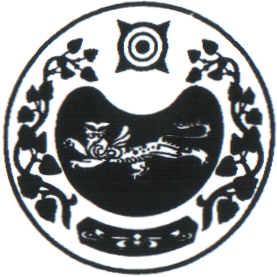 ПОСТАНОВЛЕНИЕот 27.10.2021 г. № 54-паал ЧарковО введении на территорииадминистрации Чарковского сельсоветаограничительных мероприятий	 В целях исполнения Постановления Правительства Республики Хакасия от 26.10.2021 № 533 «О внесении изменений в постановление Правительства Республики Хакасия от 13.03.2020 № 102 «О введении на территории Республики Хакасия режима повышенной готовности и реализации дополнительных мер по защите населения и территорий от чрезвычайных ситуаций», на основании письма Управления Федеральной службы по надзору в сфере защиты прав потребителей и благополучия человека по Республике Хакасия от 25.10.2021 № 19-00-07/23-21950-2021 «Об эпидситуации по СОVID – 19  в образовательных организациях», на основании Постановления Усть-Абаканского района от 27.10.2021 № 1065-п  «О введении на территории Усть-Абаканского района ограничительных мероприятий, руководствуясь Уставом  муниципального образования Чарковский сельсоветПОСТАНОВЛЯЕТ:1 Ввести на территории Чарковского сельсовета ограничительные мероприятия:Рекомендовать руководителям образовательных организаций, реализующих программы дошкольного, начального общего, основного общего, среднего общего, дополнительного образования, а также программы спортивной  подготовки, установить с 27 октября 2021 года по 7 ноября 2021 года (включительно ) каникулы для обучающихся с обеспечением работы дежурных групп в образовательных организациях, реализующих программы дошкольного образования,С 28 октября по  7 ноября 2021 года (включительно) приостановить проведение массовых культурных, физкультурных и спортивных мероприятий,С 28 октября по 7 ноября 2021 года (включительно) приостановить доступ посетителей в здания, строения, сооружения (помещения в них), в которых осуществляется оказание государственных и муниципальных услуг. Утвердить график дежурства  с 30 октября по 7 ноября 2021  руководителей и специалистов администрации Чарковского сельсовета (приложение 1)Контроль за выполнением настоящего постановления оставляю за собой.Глава Чарковского сельсовета						А.А. АлексеенкоПриложение № 1к постановлению от 27.10.2021г. № 54-пГРАФИКдежурств по администрации Чарковского сельсоветас 30.10.2021 по 07.11.2021И.о.прокурораУсть-Абаканского районаГузику П.КНа Ваш запрос администрация Чарковского сельсовета  направляет постановление от 27.10.2021 № 54-п  с приложением о графике дежурств по администрации Чарковского сельсовета с 30.10.2021 по  07.11.2021Глава Чарковского сельсовета					А.А. Алексеенко.РОССИЯ ФЕДЕРАЦИЯЗЫХАКАС РЕСПУБЛИКАЗЫАFБАН ПИЛТIРI АЙМАFЫЧАРКОВ ААЛНЫН ЧОБIАДМИНИСТРАЦИЯЗЫдатаФ.И.Отелефон30.10.2021Алексеенко Александр Александрович8913447986231.10.2021Сагатаева Фаина Николаевна8913054406701.11.2021Горнасталева Светлана Павловна8983260462502.11.2021Юшкова Мария Викторовна 8983259060703.11.2021 Желнина Татьяна Геннадьевна8913050573804.11.2021Иванова Надежда Петровна8913548316905.11.2021Горр Наталья Николаевна 8913445435606.11.2021Сагатаева Фаина Николаевна8913054406707.11.2021Алексеенко Александр Александрович89134479862При пожаре звонить:89832756700 – водитель пожарной машины Плешков Виктор Викторович8(3903) 22-11-01 – пгт. Усть-Абакан, пожарная часть8(3903) 22-45-01- с.Усть-Бюрь, пожарная часть	При отключении электроэнергии звонить:Горнасталев Алексей Васильевич- 89832784786При совершении  ДТП или преступления (правонарушения)89993155419 –участковый уполномоченный Андреев Сергей АлексеевичГлава Чарковского сельсоветаАлексеенко Александр АлександровичТелефон единой диспетчерской службы 2-15-09